Global Learning School Plan 2022-2023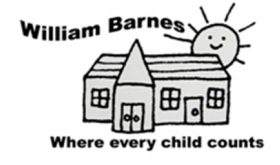 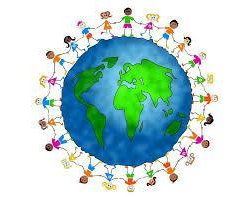 Autumn TermLead Staff Member: Mrs GilhamSpring TermLead Staff Member: Mrs Wrixon/Mrs LewisSummer termLead Staff Member: Mr FieldGoal 12:Ensure sustainable consumption and production patternsGoal 3:Good Health and Wellbeing. Ensure healthy lives and promote well-being for all at all ages.Goal 15:Life on Land. Sustainably manage forests, combat desertification, halt and reverse land degradation, halt biodiversity loss.JigsawBeing Me in My WorldCelebratingDifferenceJigsawDreams and GoalsHealthy MeJigsawRelationships Changing MeConnected Curriculum TopicsY1: Me and My WorldY2- AustraliaY3- IndiaY6- Our Earth, Key Focus: Global Goals, Malala DayConnected Curriculum TopicsY1- DT: Healthy EatingY2 – Trip to Wessex Water: Water conservation/water filteringY3- Animals including Humans, Music: Human BodyY4 – DT: Seasonal/local produce, Cooking balanced mealsY5 – Mountains, Nutrition and Cooking, Music: Keeping Healthy Y6- Animals Including HumansConnected Curriculum TopicsR – MinibeastsY2 – Animals Including HumansY3  - Rainforests (incl. Endangered Animals)Y4 - Living Things and their HabitatsY5 – Animals Including HumansY6 - Living Things and their Habitats, Born Free Foundation, History of Animal Welfare, ProtestAssembliesSDG launch assembly (LG)Reduce, Reuse, Recycle, Recover (LG)Armistice Day (KW)AssembliesFairtrade fortnight (LG)World Book Day (RF)  World Water Day (LG) AssembliesBorn Free Foundation (RF)World Environment Day/World Oceans Day (LG/KW)Fundraising EventsChildren in NeedMalala Day – Rights of the ChildFundraising EventsRed Nose DayDaffodil Appeal Marie CurieFundraising EventsBorn Free Foundation FundraiserGlobal Events CalendarWorld Ozone DayBlack History Month -  OctoberUN One World Week Armistice Day Global Events CalendarFairtrade fortnight World Book Day International Day of Happiness World Water Day or Oxfam Water WeekGlobal Events CalendarWorld Environment Day World Oceans Day 